Publicado en Pamplona el 07/03/2016 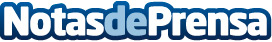 La importancia de la profesionalidad en la salud dentalLas noticias de las últimas semanas sobre empresas de servicios dentales que han tenido problemas económicos y judiciales han sembrado una razonable alarma entre los ciudadanos. Además, vuelven a alertar sobre los riesgos de considerar la atención sanitaria exclusivamente como negocio y no como servicio a la sociedadDatos de contacto:Carlos Sotelo EnriquezResponsable de comunicación620217663Nota de prensa publicada en: https://www.notasdeprensa.es/la-importancia-de-la-profesionalidad-en-la Categorias: Medicina Marketing Odontología http://www.notasdeprensa.es